OSNOVNA ŠKOLA «CENTAR»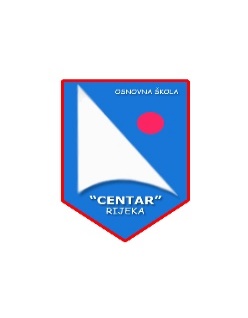 Podhumskih žrtava 551000   RijekaKlasa: 003-06/16-0l/12Urbroj:2l70-55-0l-16-6Rijeka,  31.08.2016.                  Temeljem odredbe čl.  Statuta , ŠO na sjednici održanoj 31.08.2016. donio je slijedećuOdlukuNa prijedlog Vijeća roditelja kao osiguravatelj  za kolektivno osiguranje učenika u školskoj 2016./2017. Godini odabire se Euroherc osiguranje d.d. , prema slijedećim uvjetima :Razdoblje osiguranja : 01.09.2016. do 01.09.2017. godine.Premija osiguranja : 30,00 knIznosi naknade za slučaj nastupa osiguranog slučaja:                                                                                      Predsjednica Školskog odbora                                                                                     Vesna Majetić – Linić, prof.  Trajna invalidnost                                      105.000,00 kn100% invalidnost                                      157.000,00 knSlučaj smrti uslijed nezgode                          40.000,00 knTrošak liječenja                                             20.000,00 knDnevna naknada /liječenje kod kuće/                           50,00 knDnevna naknada /bolničko liječenje/                       150,00 knTrošak spašavanja                                           30.000,00 knNaknada za lom kosti                                                300,00 knNaknada za ugriz psa                                                425,00 knGubitak stalnog zuba                                         1.050,00 knNaknada za nošenje gipsa                                  2.250,00 kn Trošak etetske operacije uslijed nezgode                                  20.000,00 kn